Wil jij:werken op een school met PIT? Waar met Passie gewerkt wordt aan prestatie(s)? Waarin Ik altijd samen is met de ander? En de Totale ontwikkeling van elk kind centraal staat? Lees dan snel verder want…… Ben jij de leraar die: gericht is op het leren van de leerling en daarbij hoge verwachtingen heeft?oog heeft voor alle leerlingen, en kijkt naar kansen en talenten?kinderen mede verantwoordelijk maakt voor hun leren en met hen reflecteert op het leerproces?structureel coöperatief leren inzet tijdens je lessen?samenwerkt met leerlingen, ouders en collega’s om zo het beste uit elke leerling te halen?goed kan reflecteren en zijn/ haar eigen talenten kent?Wie zijn wij: Een school met 223 leerlingen en een dynamisch, enthousiast team. Het Klokhuis heeft twee locaties (Beek en Donk/ Lieshout). Op onze school spelen we samen, leren we samen en werken we samen aan de totale ontwikkeling van elk kind. Betrokkenheid en  welbevinden van een kind vinden we essentieel, we zorgen dan ook voor een warm en positief klimaat. Zowel voor de leerlingen als voor ouders en het team. Samenwerken vinden we ook in het team belangrijk, dit doen we aan de hand van de teamgecentreerde organisatiestructuur. Dat betekent dat we werken met onderwijsteams die samen verantwoordelijk zijn voor de ontwikkeling van de leerlingen binnen dit team. Daarnaast werken we met expertteams, waarin collega’s hun expertise verder ontwikkelen op het gebied van autonomie, creatieve vorming,  thematisch werken aan wereldoriëntatie, portfolio’s of taal. Dit zijn onderwerpen waar we ons als school de komende tijd nog verder in willen ontwikkelen.  Meer weten?Bekijk onze website www.obshetklokhuis.nl, de website van ons bestuur www.platoo.nl of neem contact op met Iris Schellekens (iris@obshetklokhuis.nl of 0492- 465527).Reageren kan met een motivatiebrief en cv via info@platoo.nl Profielschets leraarop Tijdelijke leraar voor groep 4/5 voor 0,5750 fte op woensdag, donderdag en vrijdag.Periode 21 oktober 2019 t/m 21 februari 2020.Deze uren zijn mogelijk uit te breiden tot 1,0 fte in combinatie met een baan in de VIP van PlatOO.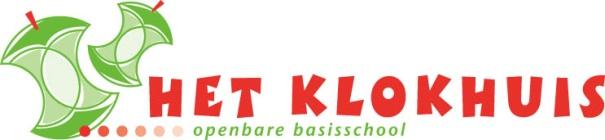 